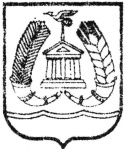 АДМИНИСТРАЦИЯ ГАТЧИНСКОГО МУНИЦИПАЛЬНОГО РАЙОНАЛЕНИНГРАДСКОЙ ОБЛАСТИПОСТАНОВЛЕНИЕ ПроектО внесении изменений в постановление от 26.09.2017 № 4239 «Об утверждении административного регламента по предоставлению муниципальной услуги «Выдача, продление, закрытие разрешения (ордера) на проведение земляных работ на территории муниципального образования «Город Гатчина» Гатчинского муниципального района» Ленинградской области»В соответствии с Градостроительным кодексом Российской Федерации, Федеральным законом от 27.07.2010 № 210-ФЗ «Об организации предоставления государственных и муниципальных услуг», Федеральным законом от 06.10.2003 № 131-ФЗ «Об общих принципах организации местного самоуправления в Российской Федерации», областным законом Ленинградской области от 02.07.2003 № 47-оз «Об административных правонарушениях», руководствуясь Уставом Гатчинского муниципального района и Уставом МО «Город Гатчина», постановлением администрации Гатчинского муниципального  района от 03.06.2011 № 2307 «О порядке разработки и утверждения административных регламентов  предоставления  муниципальных услуг», постановлением администрации Гатчинского муниципального района от 28.05.2015 № 1931 «Об утверждении ответственных лиц за формирование сведений и предоставление информации о муниципальных услугах для ведения реестров муниципальных услуг и за подготовку административных регламентов МО Гатчинского муниципального района и МО «Город Гатчина»,          ПОСТАНОВЛЯЕТ:Внести изменения в название постановления от 26.09.2017 № 4239 «Об утверждении административного регламента по предоставлению муниципальной услуги «Выдача, продление, закрытие разрешения (ордера) на проведение земляных работ на территории муниципального образования «Город Гатчина» Гатчинского муниципального района» Ленинградской области» и читать в следующей редакции: «Об утверждении административного регламента по предоставлению муниципальной услуги «Предоставление разрешения на осуществление земляных работ на территории муниципального образования «Город Гатчина» Гатчинского муниципального района Ленинградской области».Внести изменения в пункт 1 постановления от 26.09.2017 № 4239 «Об утверждении административного регламента по предоставлению муниципальной услуги «Выдача, продление, закрытие разрешения (ордера) на проведение земляных работ на территории муниципального образования «Город Гатчина» Гатчинского муниципального района» Ленинградской области» и читать в следующей редакции: «Утвердить административный регламент по предоставлению муниципальной услуги «Предоставление разрешения на осуществление земляных работ на территории муниципального образования «Город Гатчина» Гатчинского муниципального района Ленинградской области».» Внести следующие изменения в приложение к постановлению от 26.09.2018 № 4239: 3.1. читать название административного регламента и далее по тексту в приложении согласно следующей редакции «Административный регламент по предоставлению муниципальной услуги «Предоставление разрешения на осуществление земляных работ на территории муниципального образования «Город Гатчина» Гатчинского муниципального района Ленинградской области».3.2. Внести следующие изменения в раздел 2 «Стандарт предоставления муниципальной услуги»:3.2.1. пункт 2.4. читать в следующей редакции:«Срок предоставления муниципальной услуги со дня подачи заявления о предоставлении услуги:при предоставлении разрешения (ордера) на осуществление земляных работ не должен превышать 12 рабочих дней;при продлении разрешения (ордера) на осуществление земляных работ – не более 6 рабочих дней;при закрытии разрешения (ордера) на осуществление земляных работ – не более 7 рабочих дней».3.2.2. Пункт 2.5. после слов «Постановление Правительства Российской Федерации от 25.06.2017 № 634 «О видах электронной подписи, использование которых допускается при обращении за получением государственных и муниципальных услуг» дополнить следующим абзацем «Постановление Правительства РФ от 30.04.2014 № 403 «Об исчерпывающем перечне процедур в сфере жилищного строительства».3.3.   пункт 6.7. исключить.Настоящее постановление вступает в силу со дня его официального опубликования в газете «Гатчинская правда» и подлежит размещению на официальном сайте Гатчинского муниципального района. Контроль исполнения настоящего постановления возложить на заместителя главы администрации Гатчинского муниципального района по городскому хозяйству Фараонову Е.Ю.Глава администрации                                                                           Е.В. ЛюбушкинаСупренок А.А.